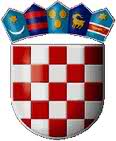    REPUBLIKA HRVATSKAVARAŽDINSKA ŽUPANIJA      OPĆINA SVETI ILIJA           Općinsko vijeće KLASA: 400-05/20-03/01-19-08                              URBROJ: 2186/08-20-01Sveti Ilija, 25.05.2020. 						Na temelju članka 82 stavak 2. Pravilnika o proračunskom računovodstvu i računskom planu („Narodne Novine“ broj: 124/14, 115/15, 87/16, 3/18 i 126/19) i članka 30. Statuta Općine Sveti Ilija (»Službeni vjesnik Varaždinske županije« broj: 05/18) Općinsko vijeće Općine Sveti Ilija na 19. sjednici održanoj dana 25.05.2020. godine donosi ODLUKUo raspodjeli rezultata poslovanja Općine Sveti Ilija za 2019. godinu Članak 1.Općinsko vijeće Općine Sveti Ilija donosi Odluku o raspodjeli rezultata za 2019.godinu i to:Višak prihoda poslovanja u iznosu od +3.212.030,00 knManjak prihoda od nefinancijske imovine u iznosu od  -2.910.941,18 knManjak prihoda od financijske imovine u iznosu od  -185.304,69 knViškom prihoda poslovanja u iznosu od +3.212.030,00 kn pokriva se manjak prihoda od nefinancijske imovine u iznosu od -2.910.941,18 kn, i manjak prihoda od financijske imovine u iznosu od  -185.304,69 knViškom prihoda poslovanja u iznosu od +115.784,13 kn iz 2019.g., pokriva se manjak prihoda  iz prethodne 2018. godine u iznosu od -2.243.269,63 kn što čini manjak u iznosu od -2.127.485,50 kn koji će se uvrstiti u Izmjene i dopune Proračuna Općine Sveti Ilija za 2020.g.Članak 2.Za provođenje ove Odluke zadužuje se Općinski načelnik i Jedinstveni upravni odjel Općine Sveti Ilija.Članak 3.Ova Odluka stupa na snagu osmog dana od dana objave u „Službenom vjesniku Varaždinske županije“.							Predsjednik Općinskog vijeća						  	  Zdravko Ostroški, dipl. ing.     